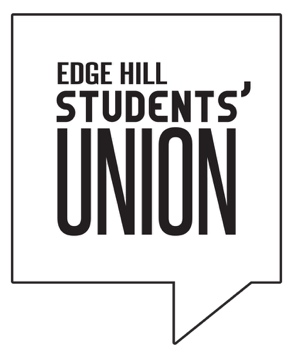 Annual Members’ MeetingAgendaFriday 30th November 2018Students’ Union Venue at 5.30pm  1Ratification of minutes of previous meeting:22nd January 2018Chair2Receiving the report of the Trustees on the Union’s activities since previous AMM3Receiving the accounts of the Union for the previous financial year4Approving the list of affiliations of the Union5Open questions to the Trustees by Student MembersMotions:1234567Improved parking policy – Ben AttwoodTo commemorate Remembrance Day – Ben AttwoodTo create and all gender equality council – Ben AttwoodSmoking support – Joe BradfordSabbatical officer roles – Luke MyerThe future of student activities – Dan BocharnikovNightline – Molly Houghton